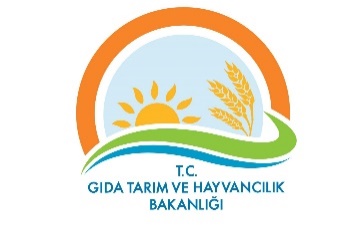 TEKNİK SORU ANKETİ *(TECHNİCAL QUESTIONNAIRE)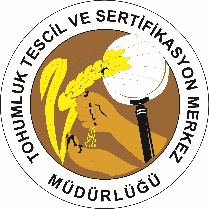 **  Başvuru tarihi (Application date)	: **  Dosya numarası (File number)	:    **  Başvuru tarihi (Application date)	: **  Dosya numarası (File number)	:    1. Botanik sınıflandırması  (Botanical classification);   1.1.Cins (Genus)	:   1.2. Türü (Species)	:   (türü belirtin) (indicate species)Kapari(Capparis spp.)2. Başvuru yapan (Applicant) :        Kişi veya Kuruluş		 :  (Person or İnstitute-company)   Adresi (Address)                   : Telefon ve fax numaras         : (Phone and fax number)  E-mail adresi                         :   (e-mail address)2. Başvuru yapan (Applicant) :        Kişi veya Kuruluş		 :  (Person or İnstitute-company)   Adresi (Address)                   : Telefon ve fax numaras         : (Phone and fax number)  E-mail adresi                         :   (e-mail address)3. Çeşit Adı (Variety name)   Çeşidin Önerilen adı                                          :   (Proposed name)   Varsa geçici adı (ıslahçının onayı ile )               :   (Provisional designation (breeder’s reference))   Islah edildiği yer ve yılı                                       :   (Breeding location/year)	   Islah eden kişi veya kuruluş                                :    (Person or foundation of breeding) 3. Çeşit Adı (Variety name)   Çeşidin Önerilen adı                                          :   (Proposed name)   Varsa geçici adı (ıslahçının onayı ile )               :   (Provisional designation (breeder’s reference))   Islah edildiği yer ve yılı                                       :   (Breeding location/year)	   Islah eden kişi veya kuruluş                                :    (Person or foundation of breeding) *   Başvuru formu eksiksiz doldurulmalıdır. Lütfen bütün sorulara cevap veriniz aksi takdirde başvurunuz kabul edilemeyecektir.        (The form must be filled in full. Aplications which have missing articles will be not accepted)  **  Başvuruyu kabul eden tarafından doldurulacaktır.        (Will be filled by the acceptance)*   Başvuru formu eksiksiz doldurulmalıdır. Lütfen bütün sorulara cevap veriniz aksi takdirde başvurunuz kabul edilemeyecektir.        (The form must be filled in full. Aplications which have missing articles will be not accepted)  **  Başvuruyu kabul eden tarafından doldurulacaktır.        (Will be filled by the acceptance)#4. Çeşidin ıslah programı ve çoğaltımı ile ilgili bilgiler	(Information about breeding scheme and propagation of the variety)	4.1 	Islah programı (Breeding Scheme)	Çeşidin elde ediliş yöntemi (Breeeding method):4.1.1	Seleksiyon (selection) 		[   ]                   ................................................................................................4.1.2	Melezleme (Crossing) 		[   ]                   ................................................................................................4.1.3	Mutasyon (Mutation)			(lütfen ebeveyn çeşidi belirtin) (please state parent variety)	[   ]                  ................................................................................................4.1.4	Diğer (Other)		(lütfen açıklayınız) ((please provide details)	[   ]                 ................................................................................................#4. Çeşidin ıslah programı ve çoğaltımı ile ilgili bilgiler	(Information about breeding scheme and propagation of the variety)	4.1 	Islah programı (Breeding Scheme)	Çeşidin elde ediliş yöntemi (Breeeding method):4.1.1	Seleksiyon (selection) 		[   ]                   ................................................................................................4.1.2	Melezleme (Crossing) 		[   ]                   ................................................................................................4.1.3	Mutasyon (Mutation)			(lütfen ebeveyn çeşidi belirtin) (please state parent variety)	[   ]                  ................................................................................................4.1.4	Diğer (Other)		(lütfen açıklayınız) ((please provide details)	[   ]                 ................................................................................................4.2      Keşif ve Geliştirme(Discovery and development)	(lütfen nerede ve ne zaman keşfedildiğini ve nasıl geliştirildiğini belirtin)          [   ] (please state where and when discovered and how developed)                  ................................................................................................4.2      Keşif ve Geliştirme(Discovery and development)	(lütfen nerede ve ne zaman keşfedildiğini ve nasıl geliştirildiğini belirtin)          [   ] (please state where and when discovered and how developed)                  ................................................................................................		4.3	Çeşidin çoğaltım yöntemi (Propagating Method of the Variety)(a)   Tohum   (Seed) 					  [   ](b)   Çelik (cuttings) 				[   ]	(c)   In vitro çoğaltım(in vitro propagation)			[   ]	(d)   Diğer (yöntemi belirtiniz) (other (state method) 		     [   ]                   ................................................................................................		4.3	Çeşidin çoğaltım yöntemi (Propagating Method of the Variety)(a)   Tohum   (Seed) 					  [   ](b)   Çelik (cuttings) 				[   ]	(c)   In vitro çoğaltım(in vitro propagation)			[   ]	(d)   Diğer (yöntemi belirtiniz) (other (state method) 		     [   ]                   ................................................................................................4.4	Diğer bilgiler (Other information)                   ................................................................................................                   ................................................................................................4.4	Diğer bilgiler (Other information)                   ................................................................................................                   ................................................................................................# Yetkili Makamlar bu bilgilerin bazılarının Teknik Soru Anketi›nin gizli bölümünde sunulmasına izin verebilir. (Authorities may allow certain of this information to be provided in a confidential section of the Technical Questionnaire. )# Yetkili Makamlar bu bilgilerin bazılarının Teknik Soru Anketi›nin gizli bölümünde sunulmasına izin verebilir. (Authorities may allow certain of this information to be provided in a confidential section of the Technical Questionnaire. )  5. Çeşidin belirleyici karakterleri  (Characteristics of the variety to be indicated)  Karakterler  (Characters)Açıklamalar(Explanations)Not (x)(Note)5.1   Bitki: Yaşam süresi(Plant: Life span)	Tek yıllık (annual) İki yıllık (biennial) Çok yıllık (perennial) 1 [  ]2 [  ]3 [  ]5.2   Bitki: Ekim Sezonu	(Plant: Planting season) Yazlık(spring) Kışlık(winter)Alternatif(alternative)1 [  ]2 [  ]3 [  ]5.3   Bitki: Büyüme şekli (Plant: Plant habit)Dik (erect) Uç kısımdan sarkık(pendulous) Yayvan (procumbent)1 [  ]2 [  ]3 [  ]5.4   Bitki: Dal uzunluğu (Plant: lenght of branches)Kısa(short)	Orta(medium)Uzun(long)1 [  ]2 [  ]3 [  ]5.5   Bitki: Dal şekli(Plant : twig shape)Düz(straightt)Dolambaçlı (tortuose)1 [  ]2 [  ]5.6   Bitki: Dal rengi(Plant: twig color)		Grimsi yeşil(greyish green)Sarımsı yeşil(yellowish green)Yeşil(green)Sarımsı(yellowish)Kırmızımsı(reddish)1 [  ]3 [  ]5 [  ]7 [  ]5.7   Gövde: Gövdede dallanma başlangıcı(Stem: beginning of branching in the stem)Alt gövdenin 1/3’ünde(up to 1/3th of the stem) Üst gövdenin 1/3’ünde(higher than 1/3th of the stem)1 [  ]2 [  ]5.8 Yaprak: Yaprak parçalılık durumu(Leaf:  leaf entireness)Parçalı değil(entire)Parçalı(compound leaf)1 [  ]2 [  ]5.9   Yaprak: Yaprak şekli (Leaf: leaf shape)		Eliptik ters yumurta şeklinde(eliptic-obovate)Mızrak şeklinde(lanceolate)Dikdörtgen(oblong)Ters kalp şeklinde(obcordate)Yuvarlak(orbicular)1 [  ]3 [  ]5 [  ]7 [  ]9 [  ]5.10    Yaprak: Yaprak ucundaki dikenlilik (Leaf: mucro prescence of leaf) 	Dikenli(mucro present)Dikensiz(mucro absent)1 [  ]2 [  ]5.11   Yaprak: Yaprak ucu şekli(Leaf: leaf apex shape)Sivri(cuspidate)Yuvarlak(rounded)Ters kalp şeklinde(obcordate)1 [  ]3 [  ]5 [  ]5.12   Yaprak: Yaprak sapı boyu(Leaf: lenght of petiole)Çok kısa(very short)Kısa(short)Orta(medium)Uzun(long) Çok uzun(very long)1 [  ]2 [  ]3 [  ]4 [  ]5 [  ]5.13   Yaprak: Yaprakçık(stipul) şekli(Leaf: shape of stipule)Düz(straight)Az kıvrık(somewhat curved)Çok kıvrık(curved)Kılsı (Setaceous)1 [  ]2 [  ]3 [  ]4 [  ]5.14   Yaprak: Yaprakçık(stipul) yönelimi(Leaf: Stipule orientation)İki yana açık(spreading)Aşağı kıvrık(retrorse)Yukarı kıvrık(antrorse)1 [  ]2 [  ]3 [  ]5.15   Yaprak: Yaprakçık(stipul)  rengi(Leaf: stipule color)Turuncu sarı(orange yellow)Turuncu(orange)Altın sarısı(golden yellow)1 [  ]2 [  ]3 [  ]5.16   Yaprak: Yaprak dokusu(Leaf: leaf structure)Etli(succulent leaves)Otsu(herbaceous leaves)1 [  ]2 [  ]5.17   Yaprak: Yaprak alt yüzeyi tüylülüğü(Leaf: indumentum of leaf abaxial)Çok az(very lax)Az(lax)Orta(lax to dense)Yoğun(dense)Çok yoğun(very dense)1 [  ]2 [  ]3 [  ]4 [  ]5 [  ]5.18   Çiçek: Çiçek simetrisi(alt iki petallin üst iki petale oranı)(Flower: symmetry)Yaklaşık Eşit(somewhat zygomorphic)Uzun(distictly zygomorphic)1 [  ]2 [  ]5.19   Çiçek: Nektar çukur uzunluğu(Flower: Nectar-pit size)Kısa(short)Uzun(long)1 [  ]2 [  ]5.20   Çiçek: Çiçek sapı kalınlığı(Flower: pedicel thickness )Zayıf(weak)Orta(medium)Kuvvetli(strong)1 [  ]2 [  ]3 [  ]5.21   Çiçek: Çiçek sapı uzunluğu(Flower: pedicel lenght)Kısa(short)Orta(medium)Uzun(long)1 [  ]2 [  ]3 [  ]5.22   Meyve: Meyve şekli(Fruit: fruit shape)Ters yumurtamsı(obovate)Daire şeklinde(orbicular)Oval(eliptic)Dikdörtgenimsi oval(eliptic-oblong)Dikdörtgen(oblong)1 [  ]2 [  ]3 [  ]4 [  ]5 [  ]5.23   Meyve: Pulp(meyve içi rengi)(Fruit: color of pulp)Sarı(yellow)Kırmızı(red)1 [  ]2 [  ]5.24   Tohum: Tohum rengi(Seed: color)Grimsi yeşil(greyish green)Grimsi kahverengi(greyish brown)Kahverengi(brown)1 [  ]2 [  ]3 [  ]Benzer çeşitler ve bu çeşitlerden farklılıkları(Similar varieties and differences from these varieties)Benzer çeşitler ve bu çeşitlerden farklılıkları(Similar varieties and differences from these varieties)Benzer çeşitler ve bu çeşitlerden farklılıkları(Similar varieties and differences from these varieties)Benzer çeşitler ve bu çeşitlerden farklılıkları(Similar varieties and differences from these varieties)Aday çeşidinize Benzer çeşitlerin adı(Denominotion of similar variety)Aday çeşidin benzer çeşit(ler)den farklılık gösterdiği karakterler)(Characteristics in which the similar variety is different)Benzer çeşidin özelliği(State of expression of similar variety)Aday çeşidin özelliği(State of expression of candidate variety)Açıklamalar (Expanation):Açıklamalar (Expanation):Açıklamalar (Expanation):Açıklamalar (Expanation):  7.  Çeşidin ayırt edilmesine yardımcı olabilecek ilave bilgiler     (Additional information which may help to distinguish of the variety)  		7.1.  Çeşidin yetiştirilmesi veya denemenin yapılması için herhangi bir özel şart var mıdır?	(Are there any special requirements for the growth conditions of the variety or conducting the experiment?)			Evet (Yes)	[   ]			Hayır (No)	[   ](cevabınız evet ise, lütfen açıklayınız) (If yes, please provide details)	..............................................................	7.2.	 Çeşidin esas kullanım  alanı (Main use of the variety)	 (a) süs bitkisi (ornamental)	[   ]	 (b) bitki çayı(herbal tea)	[   ]	 (c) esans yağı (essential oil)	[   ]	 (d) diğer (other)	[   ]	  (lütfen açıklayınız.) (please provide details)	..............................................................	7.3    Teknolojik özellikler (Technological characteristics) :		..................................................................................................................		..................................................................................................................		..................................................................................................................		7.4. Çeşidin özelliklerinin görülebileceği renkli fotoğraflar Teknik Soru Anketine eklenmelidir.                     (A representative colored image of the variety must be attached to the Technical Questionnaire)	  7.  Çeşidin ayırt edilmesine yardımcı olabilecek ilave bilgiler     (Additional information which may help to distinguish of the variety)  		7.1.  Çeşidin yetiştirilmesi veya denemenin yapılması için herhangi bir özel şart var mıdır?	(Are there any special requirements for the growth conditions of the variety or conducting the experiment?)			Evet (Yes)	[   ]			Hayır (No)	[   ](cevabınız evet ise, lütfen açıklayınız) (If yes, please provide details)	..............................................................	7.2.	 Çeşidin esas kullanım  alanı (Main use of the variety)	 (a) süs bitkisi (ornamental)	[   ]	 (b) bitki çayı(herbal tea)	[   ]	 (c) esans yağı (essential oil)	[   ]	 (d) diğer (other)	[   ]	  (lütfen açıklayınız.) (please provide details)	..............................................................	7.3    Teknolojik özellikler (Technological characteristics) :		..................................................................................................................		..................................................................................................................		..................................................................................................................		7.4. Çeşidin özelliklerinin görülebileceği renkli fotoğraflar Teknik Soru Anketine eklenmelidir.                     (A representative colored image of the variety must be attached to the Technical Questionnaire)	  7.  Çeşidin ayırt edilmesine yardımcı olabilecek ilave bilgiler     (Additional information which may help to distinguish of the variety)  		7.1.  Çeşidin yetiştirilmesi veya denemenin yapılması için herhangi bir özel şart var mıdır?	(Are there any special requirements for the growth conditions of the variety or conducting the experiment?)			Evet (Yes)	[   ]			Hayır (No)	[   ](cevabınız evet ise, lütfen açıklayınız) (If yes, please provide details)	..............................................................	7.2.	 Çeşidin esas kullanım  alanı (Main use of the variety)	 (a) süs bitkisi (ornamental)	[   ]	 (b) bitki çayı(herbal tea)	[   ]	 (c) esans yağı (essential oil)	[   ]	 (d) diğer (other)	[   ]	  (lütfen açıklayınız.) (please provide details)	..............................................................	7.3    Teknolojik özellikler (Technological characteristics) :		..................................................................................................................		..................................................................................................................		..................................................................................................................		7.4. Çeşidin özelliklerinin görülebileceği renkli fotoğraflar Teknik Soru Anketine eklenmelidir.                     (A representative colored image of the variety must be attached to the Technical Questionnaire)	  7.  Çeşidin ayırt edilmesine yardımcı olabilecek ilave bilgiler     (Additional information which may help to distinguish of the variety)  		7.1.  Çeşidin yetiştirilmesi veya denemenin yapılması için herhangi bir özel şart var mıdır?	(Are there any special requirements for the growth conditions of the variety or conducting the experiment?)			Evet (Yes)	[   ]			Hayır (No)	[   ](cevabınız evet ise, lütfen açıklayınız) (If yes, please provide details)	..............................................................	7.2.	 Çeşidin esas kullanım  alanı (Main use of the variety)	 (a) süs bitkisi (ornamental)	[   ]	 (b) bitki çayı(herbal tea)	[   ]	 (c) esans yağı (essential oil)	[   ]	 (d) diğer (other)	[   ]	  (lütfen açıklayınız.) (please provide details)	..............................................................	7.3    Teknolojik özellikler (Technological characteristics) :		..................................................................................................................		..................................................................................................................		..................................................................................................................		7.4. Çeşidin özelliklerinin görülebileceği renkli fotoğraflar Teknik Soru Anketine eklenmelidir.                     (A representative colored image of the variety must be attached to the Technical Questionnaire)	  8. GMO-gerekli bilgiler (GMO İnformation required)    Çeşit Genetiği Değiştirilmiş Organizma mı? (The variety represents Genetically Modified Organism )                               Evet  [  ]             Hayır  [  ]Eğer cevabınız evet ise yasalar çerçevesinde  çevre için risk taşımadığını belirten belgeleri ekleyiniz. (İf yes, please add a copy of the Basic Regulation does not pose risks to the environment according to the norms the Directive)  8. GMO-gerekli bilgiler (GMO İnformation required)    Çeşit Genetiği Değiştirilmiş Organizma mı? (The variety represents Genetically Modified Organism )                               Evet  [  ]             Hayır  [  ]Eğer cevabınız evet ise yasalar çerçevesinde  çevre için risk taşımadığını belirten belgeleri ekleyiniz. (İf yes, please add a copy of the Basic Regulation does not pose risks to the environment according to the norms the Directive)  8. GMO-gerekli bilgiler (GMO İnformation required)    Çeşit Genetiği Değiştirilmiş Organizma mı? (The variety represents Genetically Modified Organism )                               Evet  [  ]             Hayır  [  ]Eğer cevabınız evet ise yasalar çerçevesinde  çevre için risk taşımadığını belirten belgeleri ekleyiniz. (İf yes, please add a copy of the Basic Regulation does not pose risks to the environment according to the norms the Directive)  8. GMO-gerekli bilgiler (GMO İnformation required)    Çeşit Genetiği Değiştirilmiş Organizma mı? (The variety represents Genetically Modified Organism )                               Evet  [  ]             Hayır  [  ]Eğer cevabınız evet ise yasalar çerçevesinde  çevre için risk taşımadığını belirten belgeleri ekleyiniz. (İf yes, please add a copy of the Basic Regulation does not pose risks to the environment according to the norms the Directive)  8. GMO-gerekli bilgiler (GMO İnformation required)    Çeşit Genetiği Değiştirilmiş Organizma mı? (The variety represents Genetically Modified Organism )                               Evet  [  ]             Hayır  [  ]Eğer cevabınız evet ise yasalar çerçevesinde  çevre için risk taşımadığını belirten belgeleri ekleyiniz. (İf yes, please add a copy of the Basic Regulation does not pose risks to the environment according to the norms the Directive)Bu amaçla bu formda verilen tüm bilgilerin doğru ve tam olduğunu onaylarız. (I / We hereby declare that the best of my/our knowledge the information given in this form is complete and correct)                Tarih                                   İmza                                          Islahçısının; Adı Soyadı              (Date)                    	   (Sıgnature)                                 ( Breeder’s; Name Surname)Bu amaçla bu formda verilen tüm bilgilerin doğru ve tam olduğunu onaylarız. (I / We hereby declare that the best of my/our knowledge the information given in this form is complete and correct)                Tarih                                   İmza                                          Islahçısının; Adı Soyadı              (Date)                    	   (Sıgnature)                                 ( Breeder’s; Name Surname)Bu amaçla bu formda verilen tüm bilgilerin doğru ve tam olduğunu onaylarız. (I / We hereby declare that the best of my/our knowledge the information given in this form is complete and correct)                Tarih                                   İmza                                          Islahçısının; Adı Soyadı              (Date)                    	   (Sıgnature)                                 ( Breeder’s; Name Surname)Bu amaçla bu formda verilen tüm bilgilerin doğru ve tam olduğunu onaylarız. (I / We hereby declare that the best of my/our knowledge the information given in this form is complete and correct)                Tarih                                   İmza                                          Islahçısının; Adı Soyadı              (Date)                    	   (Sıgnature)                                 ( Breeder’s; Name Surname)Bu amaçla bu formda verilen tüm bilgilerin doğru ve tam olduğunu onaylarız. (I / We hereby declare that the best of my/our knowledge the information given in this form is complete and correct)                Tarih                                   İmza                                          Islahçısının; Adı Soyadı              (Date)                    	   (Sıgnature)                                 ( Breeder’s; Name Surname)